Investigadora do Politécnico de Leiria integra projeto internacional para criar livros inclusivos  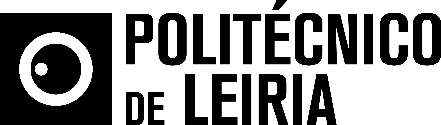 Célia Sousa dá formação de desenvolvimento de livros multiformatono Brasil Célia Sousa, docente e investigadora do Politécnico de Leiria, acaba de regressar do Brasil, onde esteve a dar formação para o desenvolvimento de livros multiformato, no âmbito do projeto SENSeBOOK - Livros multissensoriais uma ponte entre continentes. O projeto envolve a partilha de know-how entre especialistas portugueses e brasileiros, para contribuir ativamente para a igualdade das pessoas com deficiência, e promoção do desenvolvimento do potencial humano dos estudantes e docentes envolvidos.O projeto visa a conceção de uma metodologia para a criação de kits de livros multiformato, de leitura multissensorial com aplicação diversa, através da convergência de saberes de especialistas do Centro de Recursos para a Inclusão Digital do Politécnico de Leiria (CRID/IPLeiria), do Grupo de Pesquisa em Informática na Educação da Universidade FEEVALE (Novo Hamburgo – Rio Grande do Sul) no Brasil, e do grupo de investigação Inovação, Design e Cultura (i)Material do Centro de Investigação em Território, Arquitetura e Design da Universidade Lusíada.«Os novos materiais a desenvolver contemplam um design inclusivo, baseado em tecnologias de informação e comunicação, estratégias de adaptação audiovisual e de comunicação aumentativa», explica Célia Sousa. «Estes kits de leitura inclusiva permitirão o acesso a todos, com especial relevância para pessoas com cegueira, surdez ou deficiência intelectual.»No âmbito do SENSeBOOK o CRID/IPLeiria vai receber, durante o ano letivo 2017/2018, duas estudantes brasileiras que frequentam os cursos de Psicologia e de Design na Universidade FEEVALE, que vão participar no estudo do projeto, e em simultâneo frequentar unidades curriculares na Escola Superior de Educação e Ciências Sociais (ESECS/IPLeiria), na área da inclusão social.Além de Célia Sousa, que tem vindo a desenvolver o seu trabalho com foco no desenvolvimento de soluções de comunicação aumentativa e comunicação não-verbal sobre a integração de kits multiformato, o projeto conta ainda com o contributo de Paul Maldonado, especialista em desenvolvimento de design de interface centrado no utilizador, design de experiência do utilizador, e design comunicativo da Universidade Lusíada e Regina Heidrich, responsável pelo projeto SENSeBOOK, docente da Universidade de FEEVALE, instituição com a qual o Politécnico de Leiria mantêm um protocolo desde 2009.Leiria, 18 de setembro de 2017Para mais informações contactar:Midlandcom – Consultores em ComunicaçãoMaria Joana Reis * 939 234 512 * 244 859 130 * mjr@midlandcom.ptAna Frazão Rodrigues * 939 234 508 * 244 859 130 * afr@midlandcom.ptAna Marta Carvalho * 939 234 518 * 244 859 130 * amc@midlandcom.pt